Муниципальное автономное дошкольное образовательное учреждениеГородского округа «город Ирбит» Свердловской области«Детский сад № 23»                                                                                                   Иванова П.А., 1 ККСюжетно-ролевая игра «Регулировщик» Игра – это ведущий вид деятельности у детей. Через сюжетно-ролевые игры ребенок познает мир, учится общению. Через игру ребенок готовится к социуму, «примеряя» на себя взрослую жизнь.Так например, дети старшей группы «Затейники» вместе с воспитателем познакомились с профессией регулировщик, выяснили, для чего нужна данная профессия и решили примерить ее на себе. Соня заняла важную роль, она стала «регулировщиком», она контролировала движение водителей и пешеходов. Ваня, Полина и Егор стали «водителями» их цель заключалась в том, что они должны были ездить по маршруту, пропуская пешеходов и выполнять указания регулировщика. Костя, занял роль «водитель автобуса». У кости тоже важная роль, так как он перевозил людей на своем маленьком желтом автобусе. Остальные ребята стали пешеходами и пассажирами, которые шли на работу, учебу и кто-то из ребят ехал в гости к бабушке. Такая сюжетная игра понравилась ребятам, потому что у всех ребят была своя роль, никто из ребят не нарушил правила и сами менялись по желанию. Сюжет игры отразился у ребят и в своей самостоятельной деятельности. У кого-то из детей в рисунках, а у кого-то и в играх. 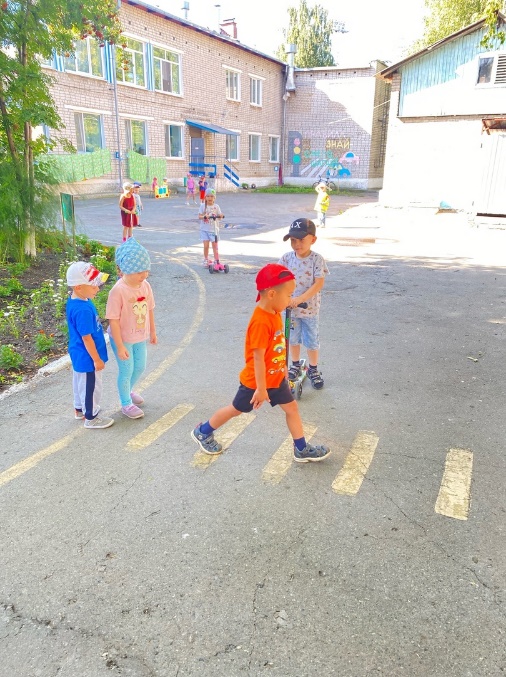 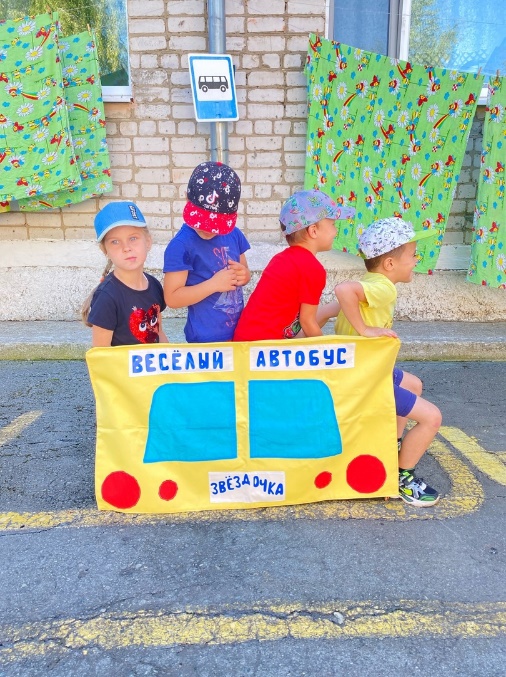 